ZŁUDZENIA I ILUZJE OPTYCZNE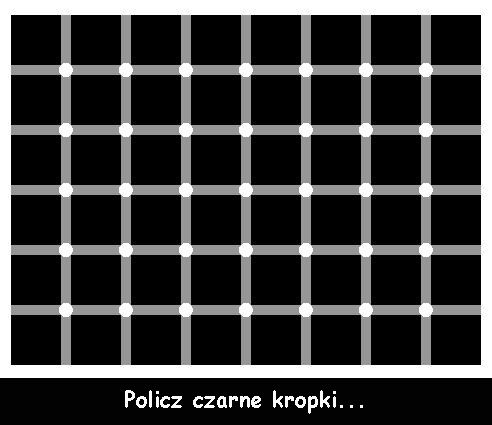 